ПОСТАНОВЛЕНИЕ								JÖПот 23.03.2018 г. № 23-1с. ЧепошОб утверждении схемы размещения нестационарных торговых объектовна территории муниципального   образования Чепошское сельское поселение на 2018-2019 годы  В  целях  реализации  Федерального  закона  от 28.12.2009  № 381-ФЗ  «Об  основах  государственного  регулирования    торговой  деятельности  в  Российской  Федерации,  постановления  Правительства Ростовской  области  от  19.07.2012  №663  «Об  утверждении Порядка  разработки  и  утверждения  органами  местного  самоуправления  схемы  размещения  нестационарных  торговых  объектов»,  Постановления сельской администрации Чепошского сельского поселения от 17.08.2017 г. №16 «О комиссии по вопросам размещения нестационарных торговых объектов на территории Чепошского сельского поселения»,  а  также  в  целях  упорядочения  размещения  нестационарных  торговых  объектов  мелкорозничной  торговой  сети  на  территории  муниципального образования  Чепошское сельское поселение,  п о с т а н о в л я ю:1. Утвердить схему   размещения нестационарных торговых объектов на территории муниципального образования Чепошское сельское поселение на 2018-2019 годы, согласно   приложению.2.Настоящее Постановление вступает в силу со дня его официального обнародования.3.Обнародовать данное Постановление на официальном сайте администрации.4.Контроль за исполнением настоящего Постановления оставляю за собой.Глава администрации  МО«Чепошское сельское поселение	                                                Л.И. ПрадедПриложение    к  Постановлению  Администраци Чепошского сельского поселения                                                                                   № 23-1  от  23. 03. 2018 г.СХЕМАразмещения нестационарных торговых объектовна территории муниципального  образования Чепошское сельское поселение на  2018-2019 годыРЕСПУБЛИКА АЛТАЙАДМИНИСТРАЦИЯЧЕПОШСКОГО СЕЛЬСКОГОПОСЕЛЕНИЯ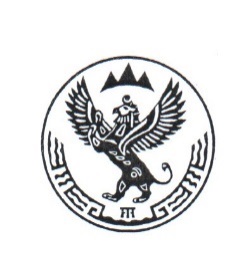 АЛТАЙ РЕСПУБЛИКА ЧЕПОШ JУРТJЕЕЗЕНИНГ  JУРТТАГЫ АДМИНИСТРАЦИЯЗЫ№п/пМесторазмещения и адресПлощадь земельного участка торгового объекта (здания, строения, сооружения или его части) кв.м.Количество размещенных нестационарных торговых объектовСрок осуществления торговой деятельности в месте размещения нестационарных торговых объектовСпециализация торгового объекта1234561ИП Золотухина М.В.РА, Чемальский район,с. Усть-Сема, ул. Трактовая, 17Земельный участок 20 кв.м.Торговый объект 12 кв.м.1май - октябрьПродовольственные товары (мороженое)2РА, Чемальский район, с. Чепош, возле здания сельской администрацииЗемельный участок 200 кв.мТорговый объект 69 кв. м.4круглогодичноНепродовольственные товары3РА, Чемальский район,с. Усть-Сема, ул. Трактовая, 2бнапротив, АЗС «Роснефть»Земельный участок 20 кв. мТорговый объект 20 кв. м.1июнь-сентябрьПродовольственные товары (медовая продукция)